Wykonawca prac geodezyjnych                                                                                                                                                  Warszawa, 16.10.2017rInterTIM  Pietrzak Ludmiła ul. Stanów Zjednoczonych 72/18004-036 Warszawa          ZAWIADOMIENIEo czynnościach ustalenia  przebiegu granic działek ewidencyjnych	Na podstawie § 37-39 ust. 1 Rozporządzenia Ministra Rozwoju Regionalnego i Budownictwa z dnia 29 marca 2001r. w sprawie ewidencji gruntów i budynków (tekst jednolity Dz. U.z 2016, poz. 1034 z późn. zm..) oraz zgłoszenia pracy geodezyjnej w Powiatowym Ośrodku Dokumentacji Geodezyjnej i Kartograficznej w Starachowicach, nr GK.6640.1175.2017 z dnia 12 lipca 2017 r. uprzejmie zawiadamiam, że w ramach modernizacji ewidencji gruntów i budynków obrębu Radkowice nr:20, gmina: Pawłów odbędzie się ustalenie przebiegu granic działek objętych niżej umieszczonym wykazem.Informacja:Z przeprowadzenia czynności ustalenia granic zostanie sporządzony protokół oraz szkic graniczny. Zawiadomione osoby lub ich odpowiednio upoważnieni pełnomocnicy (upoważnienie notarialne), powinny koniecznie posiadać dokumenty umożliwiające ustalenie tożsamości osoby deklarującej swój udział w tych czynnościach oraz dokumenty-w przypadku ich posiadania, które mogą być potrzebne przy ustalaniu granic ich gruntów.Udział w czynnościach podjętych w celu ustalenia przebiegu granic leży w interesie podmiotów wymienionych w §10,11 w/w rozporządzenia, w tym właścicieli, użytkowników wieczystych i władających.Nieusprawiedliwione niewzięcie udziału w tych czynnościach nie będzie stanowić przeszkody do ich przeprowadzenia.Trwała  stabilizacja punktów granicznych może nastąpić wyłącznie z inicjatywy i  na koszt zainteresowanych §39 punkt 4  w/w rozporządzenia.Inne informacje można uzyskać pod numerem telefonu 691-028-861-  w godz. 8:00-15:00 od poniedziałku do piątku.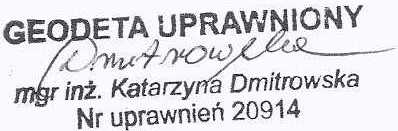                                                                                                                                                                            ……………………........................................										(podpis geodety)OBRĘBNR DZIAŁKINR ADRESOWY DZIAŁKIDZIEŃGODZINAMIEJSCE USTALENIA GRANICRadkowice113.11.2017r.9:00Czynności odbędą się na gruncie.Radkowice513.11.2017r.9:00Czynności odbędą się na gruncie.Radkowice613.11.2017r.9:00Czynności odbędą się na gruncie.Radkowice713.11.2017r.9:00Czynności odbędą się na gruncie.Radkowice813.11.2017r.9:00Czynności odbędą się na gruncie.Radkowice9/113.11.2017r.9:00Czynności odbędą się na gruncie.Radkowice9/213.11.2017r.9:00Czynności odbędą się na gruncie.Radkowice1013.11.2017r.9:00Czynności odbędą się na gruncie.Radkowice1013.11.2017r.10:00Czynności odbędą się na gruncie.Radkowice1213.11.2017r.11:00Czynności odbędą się na gruncie.Radkowice1313.11.2017r.10:00Czynności odbędą się na gruncie.Radkowice1413.11.2017r.10:00Czynności odbędą się na gruncie.Radkowice1513.11.2017r.11:00Czynności odbędą się na gruncie.Radkowice1613.11.2017r.11:00Czynności odbędą się na gruncie.Radkowice1713.11.2017r.10:00Czynności odbędą się na gruncie.Radkowice1813.11.2017r.10:00Czynności odbędą się na gruncie.Radkowice1913.11.2017r.11:00Czynności odbędą się na gruncie.Radkowice2013.11.2017r.11:00Czynności odbędą się na gruncie.Radkowice2113.11.2017r.10:00Czynności odbędą się na gruncie.Radkowice2213.11.2017r.10:00Czynności odbędą się na gruncie.Radkowice2313.11.2017r.11:00Czynności odbędą się na gruncie.Radkowice2613.11.2017r.13:00Czynności odbędą się na gruncie.Radkowice2713.11.2017r.11:00Czynności odbędą się na gruncie.Radkowice2713.11.2017r.12:00Czynności odbędą się na gruncie.Radkowice2813.11.2017r.12:00Czynności odbędą się na gruncie.Radkowice2913.11.2017r.13:00Czynności odbędą się na gruncie.Radkowice3013.11.2017r.13:00Czynności odbędą się na gruncie.Radkowice3113.11.2017r.12:00Czynności odbędą się na gruncie.Radkowice32/113.11.2017r.12:00Czynności odbędą się na gruncie.Radkowice32/213.11.2017r.12:00Czynności odbędą się na gruncie.Radkowice33/113.11.2017r.13:00Czynności odbędą się na gruncie.Radkowice33/313.11.2017r.13:00Czynności odbędą się na gruncie.Radkowice34/113.11.2017r.14:00Czynności odbędą się na gruncie.Radkowice34/213.11.2017r.13:00Czynności odbędą się na gruncie.Radkowice34/213.11.2017r.14:00Czynności odbędą się na gruncie.Radkowice3513.11.2017r.12:00Czynności odbędą się na gruncie.Radkowice3513.11.2017r.15:00Czynności odbędą się na gruncie.Radkowice3613.11.2017r.15:00Czynności odbędą się na gruncie.Radkowice3713.11.2017r.14:00Czynności odbędą się na gruncie.Radkowice38/113.11.2017r.14:00Czynności odbędą się na gruncie.Radkowice38/213.11.2017r.14:00Czynności odbędą się na gruncie.Radkowice39/113.11.2017r.15:00Czynności odbędą się na gruncie.Radkowice39/213.11.2017r.15:00Czynności odbędą się na gruncie.Radkowice4013.11.2017r.15:00Czynności odbędą się na gruncie.Radkowice4014.11.2017r.8:00Czynności odbędą się na gruncie.Radkowice4113.11.2017r.14:00Czynności odbędą się na gruncie.Radkowice4114.11.2017r.9:00Czynności odbędą się na gruncie.Radkowice4214.11.2017r.9:00Czynności odbędą się na gruncie.Radkowice4314.11.2017r.8:00Czynności odbędą się na gruncie.Radkowice4414.11.2017r.8:00Czynności odbędą się na gruncie.Radkowice4514.11.2017r.9:00Czynności odbędą się na gruncie.Radkowice4614.11.2017r.9:00Czynności odbędą się na gruncie.Radkowice4714.11.2017r.8:00Czynności odbędą się na gruncie.Radkowice48/114.11.2017r.8:00Czynności odbędą się na gruncie.Radkowice48/214.11.2017r.8:00Czynności odbędą się na gruncie.Radkowice49/114.11.2017r.9:00Czynności odbędą się na gruncie.Radkowice49/214.11.2017r.9:00Czynności odbędą się na gruncie.Radkowice5014.11.2017r.9:00Czynności odbędą się na gruncie.Radkowice5014.11.2017r.10:00Czynności odbędą się na gruncie.Radkowice5114.11.2017r.8:00Czynności odbędą się na gruncie.Radkowice5114.11.2017r.11:00Czynności odbędą się na gruncie.Radkowice5214.11.2017r.11:00Czynności odbędą się na gruncie.Radkowice5314.11.2017r.10:00Czynności odbędą się na gruncie.Radkowice54/114.11.2017r.10:00Czynności odbędą się na gruncie.Radkowice5514.11.2017r.11:00Czynności odbędą się na gruncie.Radkowice56/114.11.2017r.11:00Czynności odbędą się na gruncie.Radkowice56/214.11.2017r.11:00Czynności odbędą się na gruncie.Radkowice5713.11.2017r.9:00Czynności odbędą się na gruncie.Radkowice5713.11.2017r.10:00Czynności odbędą się na gruncie.Radkowice5713.11.2017r.11:00Czynności odbędą się na gruncie.Radkowice5713.11.2017r.12:00Czynności odbędą się na gruncie.Radkowice5713.11.2017r.13:00Czynności odbędą się na gruncie.Radkowice5713.11.2017r.14:00Czynności odbędą się na gruncie.Radkowice5713.11.2017r.15:00Czynności odbędą się na gruncie.Radkowice5714.11.2017r.8:00Czynności odbędą się na gruncie.Radkowice5714.11.2017r.9:00Czynności odbędą się na gruncie.Radkowice5714.11.2017r.10:00Czynności odbędą się na gruncie.Radkowice5714.11.2017r.11:00Czynności odbędą się na gruncie.Radkowice58/114.11.2017r.10:00Czynności odbędą się na gruncie.Radkowice58/214.11.2017r.10:00Czynności odbędą się na gruncie.Radkowice58/314.11.2017r.10:00Czynności odbędą się na gruncie.Radkowice58/414.11.2017r.10:00Czynności odbędą się na gruncie.Radkowice5914.11.2017r.10:00Czynności odbędą się na gruncie.Radkowice5914.11.2017r.11:00Czynności odbędą się na gruncie.Radkowice5914.11.2017r.12:00Czynności odbędą się na gruncie.Radkowice5914.11.2017r.13:00Czynności odbędą się na gruncie.Radkowice6014.11.2017r.13:00Czynności odbędą się na gruncie.Radkowice6114.11.2017r.12:00Czynności odbędą się na gruncie.Radkowice6214.11.2017r.11:00Czynności odbędą się na gruncie.Radkowice6214.11.2017r.12:00Czynności odbędą się na gruncie.Radkowice6314.11.2017r.12:00Czynności odbędą się na gruncie.Radkowice6414.11.2017r.12:00Czynności odbędą się na gruncie.Radkowice6514.11.2017r.13:00Czynności odbędą się na gruncie.Radkowice6614.11.2017r.13:00Czynności odbędą się na gruncie.Radkowice6714.11.2017r.12:00Czynności odbędą się na gruncie.Radkowice6814.11.2017r.12:00Czynności odbędą się na gruncie.Radkowice6914.11.2017r.12:00Czynności odbędą się na gruncie.Radkowice7014.11.2017r.12:00Czynności odbędą się na gruncie.Radkowice7114.11.2017r.13:00Czynności odbędą się na gruncie.Radkowice7214.11.2017r.13:00Czynności odbędą się na gruncie.Radkowice7314.11.2017r.12:00Czynności odbędą się na gruncie.Radkowice74/314.11.2017r.12:00Czynności odbędą się na gruncie.Radkowice74/314.11.2017r.13:00Czynności odbędą się na gruncie.Radkowice74/314.11.2017r.15:00Czynności odbędą się na gruncie.Radkowice7514.11.2017r.12:00Czynności odbędą się na gruncie.Radkowice7614.11.2017r.15:00Czynności odbędą się na gruncie.Radkowice77/614.11.2017r.15:00Czynności odbędą się na gruncie.Radkowice77/1014.11.2017r.15:00Czynności odbędą się na gruncie.Radkowice78/114.11.2017r.12:00Czynności odbędą się na gruncie.Radkowice78/114.11.2017r.15:00Czynności odbędą się na gruncie.Radkowice78/214.11.2017r.15:00Czynności odbędą się na gruncie.Radkowice79/114.11.2017r.13:00Czynności odbędą się na gruncie.Radkowice79/114.11.2017r.14:00Czynności odbędą się na gruncie.Radkowice79/214.11.2017r.14:00Czynności odbędą się na gruncie.Radkowice8014.11.2017r.14:00Czynności odbędą się na gruncie.Radkowice8114.11.2017r.15:00Czynności odbędą się na gruncie.Radkowice82/414.11.2017r.15:00Czynności odbędą się na gruncie.Radkowice8314.11.2017r.15:00Czynności odbędą się na gruncie.Radkowice84/214.11.2017r.15:00Czynności odbędą się na gruncie.Radkowice8514.11.2017r.15:00Czynności odbędą się na gruncie.Radkowice8614.11.2017r.14:00Czynności odbędą się na gruncie.Radkowice8714.11.2017r.14:00Czynności odbędą się na gruncie.Radkowice8814.11.2017r.15:00Czynności odbędą się na gruncie.Radkowice8914.11.2017r.15:00Czynności odbędą się na gruncie.Radkowice9014.11.2017r.15:00Czynności odbędą się na gruncie.Radkowice9114.11.2017r.15:00Czynności odbędą się na gruncie.Radkowice9214.11.2017r.14:00Czynności odbędą się na gruncie.Radkowice9314.11.2017r.14:00Czynności odbędą się na gruncie.Radkowice9315.11.2017r.8:00Czynności odbędą się na gruncie.Radkowice9414.11.2017r.15:00Czynności odbędą się na gruncie.Radkowice9415.11.2017r.9:00Czynności odbędą się na gruncie.Radkowice9514.11.2017r.15:00Czynności odbędą się na gruncie.Radkowice9515.11.2017r.9:00Czynności odbędą się na gruncie.Radkowice9615.11.2017r.9:00Czynności odbędą się na gruncie.Radkowice9715.11.2017r.9:00Czynności odbędą się na gruncie.Radkowice9815.11.2017r.8:00Czynności odbędą się na gruncie.Radkowice9915.11.2017r.8:00Czynności odbędą się na gruncie.Radkowice10015.11.2017r.9:00Czynności odbędą się na gruncie.Radkowice10115.11.2017r.9:00Czynności odbędą się na gruncie.Radkowice10215.11.2017r.9:00Czynności odbędą się na gruncie.Radkowice10315.11.2017r.9:00Czynności odbędą się na gruncie.Radkowice10415.11.2017r.8:00Czynności odbędą się na gruncie.Radkowice10515.11.2017r.8:00Czynności odbędą się na gruncie.Radkowice10615.11.2017r.9:00Czynności odbędą się na gruncie.Radkowice10715.11.2017r.9:00Czynności odbędą się na gruncie.Radkowice10815.11.2017r.9:00Czynności odbędą się na gruncie.Radkowice10915.11.2017r.9:00Czynności odbędą się na gruncie.Radkowice11015.11.2017r.8:00Czynności odbędą się na gruncie.Radkowice11115.11.2017r.8:00Czynności odbędą się na gruncie.Radkowice11215.11.2017r.9:00Czynności odbędą się na gruncie.Radkowice11315.11.2017r.9:00Czynności odbędą się na gruncie.Radkowice11415.11.2017r.9:00Czynności odbędą się na gruncie.Radkowice11415.11.2017r.11:00Czynności odbędą się na gruncie.Radkowice11515.11.2017r.9:00Czynności odbędą się na gruncie.Radkowice11515.11.2017r.11:00Czynności odbędą się na gruncie.Radkowice11715.11.2017r.12:00Czynności odbędą się na gruncie.Radkowice11815.11.2017r.11:00Czynności odbędą się na gruncie.Radkowice11915.11.2017r.11:00Czynności odbędą się na gruncie.Radkowice12015.11.2017r.11:00Czynności odbędą się na gruncie.Radkowice12115.11.2017r.11:00Czynności odbędą się na gruncie.Radkowice12215.11.2017r.12:00Czynności odbędą się na gruncie.Radkowice12315.11.2017r.12:00Czynności odbędą się na gruncie.Radkowice12415.11.2017r.11:00Czynności odbędą się na gruncie.Radkowice12515.11.2017r.11:00Czynności odbędą się na gruncie.Radkowice12615.11.2017r.11:00Czynności odbędą się na gruncie.Radkowice12715.11.2017r.11:00Czynności odbędą się na gruncie.Radkowice12815.11.2017r.12:00Czynności odbędą się na gruncie.Radkowice12915.11.2017r.12:00Czynności odbędą się na gruncie.Radkowice12915.11.2017r.13:00Czynności odbędą się na gruncie.Radkowice13015.11.2017r.11:00Czynności odbędą się na gruncie.Radkowice13015.11.2017r.14:00Czynności odbędą się na gruncie.Radkowice13115.11.2017r.11:00Czynności odbędą się na gruncie.Radkowice13115.11.2017r.14:00Czynności odbędą się na gruncie.Radkowice13215.11.2017r.14:00Czynności odbędą się na gruncie.Radkowice13315.11.2017r.14:00Czynności odbędą się na gruncie.Radkowice13415.11.2017r.13:00Czynności odbędą się na gruncie.Radkowice13515.11.2017r.13:00Czynności odbędą się na gruncie.Radkowice13615.11.2017r.14:00Czynności odbędą się na gruncie.Radkowice13715.11.2017r.14:00Czynności odbędą się na gruncie.Radkowice13815.11.2017r.14:00Czynności odbędą się na gruncie.Radkowice13915.11.2017r.14:00Czynności odbędą się na gruncie.Radkowice14015.11.2017r.13:00Czynności odbędą się na gruncie.Radkowice14115.11.2017r.13:00Czynności odbędą się na gruncie.Radkowice14215.11.2017r.14:00Czynności odbędą się na gruncie.Radkowice14315.11.2017r.14:00Czynności odbędą się na gruncie.Radkowice14415.11.2017r.14:00Czynności odbędą się na gruncie.Radkowice14514.11.2017r.12:00Czynności odbędą się na gruncie.Radkowice14514.11.2017r.13:00Czynności odbędą się na gruncie.Radkowice14514.11.2017r.15:00Czynności odbędą się na gruncie.Radkowice14515.11.2017r.9:00Czynności odbędą się na gruncie.Radkowice14515.11.2017r.11:00Czynności odbędą się na gruncie.Radkowice14515.11.2017r.14:00Czynności odbędą się na gruncie.Radkowice14515.11.2017r.15:00Czynności odbędą się na gruncie.Radkowice14516.11.2017r.12:00Czynności odbędą się na gruncie.Radkowice14516.11.2017r.14:00Czynności odbędą się na gruncie.Radkowice14517.11.2017r.9:00Czynności odbędą się na gruncie.Radkowice14517.11.2017r.10:00Czynności odbędą się na gruncie.Radkowice14517.11.2017r.11:00Czynności odbędą się na gruncie.Radkowice14517.11.2017r.13:00Czynności odbędą się na gruncie.Radkowice14517.11.2017r.14:00Czynności odbędą się na gruncie.Radkowice14520.11.2017r.10:00Czynności odbędą się na gruncie.Radkowice14520.11.2017r.11:00Czynności odbędą się na gruncie.Radkowice14520.11.2017r.13:00Czynności odbędą się na gruncie.Radkowice14520.11.2017r.14:00Czynności odbędą się na gruncie.Radkowice14520.11.2017r.10:00Czynności odbędą się na gruncie.Radkowice14520.11.2017r.11:00Czynności odbędą się na gruncie.Radkowice14520.11.2017r.13:00Czynności odbędą się na gruncie.Radkowice14520.11.2017r.14:00Czynności odbędą się na gruncie.Radkowice14615.11.2017r.14:00Czynności odbędą się na gruncie.Radkowice14715.11.2017r.13:00Czynności odbędą się na gruncie.Radkowice14815.11.2017r.13:00Czynności odbędą się na gruncie.Radkowice14914.11.2017r.12:00Czynności odbędą się na gruncie.Radkowice14914.11.2017r.13:00Czynności odbędą się na gruncie.Radkowice14914.11.2017r.14:00Czynności odbędą się na gruncie.Radkowice14914.11.2017r.15:00Czynności odbędą się na gruncie.Radkowice14915.11.2017r.8:00Czynności odbędą się na gruncie.Radkowice14915.11.2017r.9:00Czynności odbędą się na gruncie.Radkowice14915.11.2017r.11:00Czynności odbędą się na gruncie.Radkowice14915.11.2017r.12:00Czynności odbędą się na gruncie.Radkowice14915.11.2017r.13:00Czynności odbędą się na gruncie.Radkowice14915.11.2017r.14:00Czynności odbędą się na gruncie.Radkowice150/115.11.2017r.14:00Czynności odbędą się na gruncie.Radkowice150/215.11.2017r.14:00Czynności odbędą się na gruncie.Radkowice15115.11.2017r.14:00Czynności odbędą się na gruncie.Radkowice15215.11.2017r.14:00Czynności odbędą się na gruncie.Radkowice15315.11.2017r.14:00Czynności odbędą się na gruncie.Radkowice15515.11.2017r.14:00Czynności odbędą się na gruncie.Radkowice15517.11.2017r.10:00Czynności odbędą się na gruncie.Radkowice15517.11.2017r.11:00Czynności odbędą się na gruncie.Radkowice15614.11.2017r.15:00Czynności odbędą się na gruncie.Radkowice15615.11.2017r.9:00Czynności odbędą się na gruncie.Radkowice15615.11.2017r.11:00Czynności odbędą się na gruncie.Radkowice15615.11.2017r.14:00Czynności odbędą się na gruncie.Radkowice15615.11.2017r.15:00Czynności odbędą się na gruncie.Radkowice15616.11.2017r.8:00Czynności odbędą się na gruncie.Radkowice15616.11.2017r.11:00Czynności odbędą się na gruncie.Radkowice15616.11.2017r.12:00Czynności odbędą się na gruncie.Radkowice15716.11.2017r.14:00Czynności odbędą się na gruncie.Radkowice15816.11.2017r.14:00Czynności odbędą się na gruncie.Radkowice15916.11.2017r.14:00Czynności odbędą się na gruncie.Radkowice16016.11.2017r.14:00Czynności odbędą się na gruncie.Radkowice161/116.11.2017r.14:00Czynności odbędą się na gruncie.Radkowice161/216.11.2017r.14:00Czynności odbędą się na gruncie.Radkowice16316.11.2017r.14:00Czynności odbędą się na gruncie.Radkowice164/116.11.2017r.14:00Czynności odbędą się na gruncie.Radkowice164/216.11.2017r.14:00Czynności odbędą się na gruncie.Radkowice16516.11.2017r.13:00Czynności odbędą się na gruncie.Radkowice16516.11.2017r.14:00Czynności odbędą się na gruncie.Radkowice16716.11.2017r.12:00Czynności odbędą się na gruncie.Radkowice168/116.11.2017r.13:00Czynności odbędą się na gruncie.Radkowice168/216.11.2017r.13:00Czynności odbędą się na gruncie.Radkowice168/316.11.2017r.13:00Czynności odbędą się na gruncie.Radkowice168/416.11.2017r.13:00Czynności odbędą się na gruncie.Radkowice16916.11.2017r.13:00Czynności odbędą się na gruncie.Radkowice170/214.11.2017r.15:00Czynności odbędą się na gruncie.Radkowice170/216.11.2017r.12:00Czynności odbędą się na gruncie.Radkowice171/316.11.2017r.12:00Czynności odbędą się na gruncie.Radkowice172/216.11.2017r.12:00Czynności odbędą się na gruncie.Radkowice17316.11.2017r.13:00Czynności odbędą się na gruncie.Radkowice17416.11.2017r.13:00Czynności odbędą się na gruncie.Radkowice175/316.11.2017r.12:00Czynności odbędą się na gruncie.Radkowice17616.11.2017r.12:00Czynności odbędą się na gruncie.Radkowice177/216.11.2017r.13:00Czynności odbędą się na gruncie.Radkowice17916.11.2017r.12:00Czynności odbędą się na gruncie.Radkowice188/116.11.2017r.11:00Czynności odbędą się na gruncie.Radkowice188/216.11.2017r.11:00Czynności odbędą się na gruncie.Radkowice189/216.11.2017r.10:00Czynności odbędą się na gruncie.Radkowice191/316.11.2017r.10:00Czynności odbędą się na gruncie.Radkowice192/116.11.2017r.11:00Czynności odbędą się na gruncie.Radkowice193/116.11.2017r.11:00Czynności odbędą się na gruncie.Radkowice194/316.11.2017r.10:00Czynności odbędą się na gruncie.Radkowice19516.11.2017r.10:00Czynności odbędą się na gruncie.Radkowice19616.11.2017r.11:00Czynności odbędą się na gruncie.Radkowice19716.11.2017r.11:00Czynności odbędą się na gruncie.Radkowice198/216.11.2017r.10:00Czynności odbędą się na gruncie.Radkowice19916.11.2017r.10:00Czynności odbędą się na gruncie.Radkowice20016.11.2017r.11:00Czynności odbędą się na gruncie.Radkowice20116.11.2017r.11:00Czynności odbędą się na gruncie.Radkowice20216.11.2017r.10:00Czynności odbędą się na gruncie.Radkowice203/316.11.2017r.9:00Czynności odbędą się na gruncie.Radkowice203/316.11.2017r.10:00Czynności odbędą się na gruncie.Radkowice20416.11.2017r.8:00Czynności odbędą się na gruncie.Radkowice20416.11.2017r.11:00Czynności odbędą się na gruncie.Radkowice20516.11.2017r.8:00Czynności odbędą się na gruncie.Radkowice20616.11.2017r.9:00Czynności odbędą się na gruncie.Radkowice20716.11.2017r.9:00Czynności odbędą się na gruncie.Radkowice20816.11.2017r.8:00Czynności odbędą się na gruncie.Radkowice20916.11.2017r.8:00Czynności odbędą się na gruncie.Radkowice21016.11.2017r.9:00Czynności odbędą się na gruncie.Radkowice21116.11.2017r.9:00Czynności odbędą się na gruncie.Radkowice21216.11.2017r.8:00Czynności odbędą się na gruncie.Radkowice21316.11.2017r.8:00Czynności odbędą się na gruncie.Radkowice21416.11.2017r.9:00Czynności odbędą się na gruncie.Radkowice21516.11.2017r.9:00Czynności odbędą się na gruncie.Radkowice21616.11.2017r.8:00Czynności odbędą się na gruncie.Radkowice21716.11.2017r.8:00Czynności odbędą się na gruncie.Radkowice219/315.11.2017r.15:00Czynności odbędą się na gruncie.Radkowice219/415.11.2017r.15:00Czynności odbędą się na gruncie.Radkowice22115.11.2017r.15:00Czynności odbędą się na gruncie.Radkowice22215.11.2017r.15:00Czynności odbędą się na gruncie.Radkowice22415.11.2017r.15:00Czynności odbędą się na gruncie.Radkowice22515.11.2017r.15:00Czynności odbędą się na gruncie.Radkowice22715.11.2017r.15:00Czynności odbędą się na gruncie.Radkowice22815.11.2017r.15:00Czynności odbędą się na gruncie.Radkowice22915.11.2017r.15:00Czynności odbędą się na gruncie.Radkowice23015.11.2017r.14:00Czynności odbędą się na gruncie.Radkowice23015.11.2017r.15:00Czynności odbędą się na gruncie.Radkowice23115.11.2017r.15:00Czynności odbędą się na gruncie.Radkowice23117.11.2017r.8:00Czynności odbędą się na gruncie.Radkowice23217.11.2017r.8:00Czynności odbędą się na gruncie.Radkowice233/115.11.2017r.15:00Czynności odbędą się na gruncie.Radkowice233/116.11.2017r.8:00Czynności odbędą się na gruncie.Radkowice233/116.11.2017r.9:00Czynności odbędą się na gruncie.Radkowice233/116.11.2017r.10:00Czynności odbędą się na gruncie.Radkowice233/116.11.2017r.11:00Czynności odbędą się na gruncie.Radkowice233/116.11.2017r.12:00Czynności odbędą się na gruncie.Radkowice233/116.11.2017r.13:00Czynności odbędą się na gruncie.Radkowice233/116.11.2017r.14:00Czynności odbędą się na gruncie.Radkowice233/117.11.2017r.8:00Czynności odbędą się na gruncie.Radkowice233/117.11.2017r.9:00Czynności odbędą się na gruncie.Radkowice233/117.11.2017r.14:00Czynności odbędą się na gruncie.Radkowice233/117.11.2017r.15:00Czynności odbędą się na gruncie.Radkowice233/120.11.2017r.9:00Czynności odbędą się na gruncie.Radkowice233/120.11.2017r.10:00Czynności odbędą się na gruncie.Radkowice233/120.11.2017r.14:00Czynności odbędą się na gruncie.Radkowice233/120.11.2017r.9:00Czynności odbędą się na gruncie.Radkowice233/120.11.2017r.10:00Czynności odbędą się na gruncie.Radkowice233/120.11.2017r.11:00Czynności odbędą się na gruncie.Radkowice23817.11.2017r.8:00Czynności odbędą się na gruncie.Radkowice23917.11.2017r.8:00Czynności odbędą się na gruncie.Radkowice24017.11.2017r.9:00Czynności odbędą się na gruncie.Radkowice24117.11.2017r.10:00Czynności odbędą się na gruncie.Radkowice24217.11.2017r.10:00Czynności odbędą się na gruncie.Radkowice24317.11.2017r.11:00Czynności odbędą się na gruncie.Radkowice24417.11.2017r.11:00Czynności odbędą się na gruncie.Radkowice24517.11.2017r.10:00Czynności odbędą się na gruncie.Radkowice24617.11.2017r.10:00Czynności odbędą się na gruncie.Radkowice24717.11.2017r.11:00Czynności odbędą się na gruncie.Radkowice24817.11.2017r.11:00Czynności odbędą się na gruncie.Radkowice25017.11.2017r.9:00Czynności odbędą się na gruncie.Radkowice25117.11.2017r.8:00Czynności odbędą się na gruncie.Radkowice25217.11.2017r.8:00Czynności odbędą się na gruncie.Radkowice25317.11.2017r.9:00Czynności odbędą się na gruncie.Radkowice25517.11.2017r.11:00Czynności odbędą się na gruncie.Radkowice25617.11.2017r.11:00Czynności odbędą się na gruncie.Radkowice25717.11.2017r.10:00Czynności odbędą się na gruncie.Radkowice25817.11.2017r.9:00Czynności odbędą się na gruncie.Radkowice25917.11.2017r.8:00Czynności odbędą się na gruncie.Radkowice26017.11.2017r.8:00Czynności odbędą się na gruncie.Radkowice26117.11.2017r.9:00Czynności odbędą się na gruncie.Radkowice26217.11.2017r.10:00Czynności odbędą się na gruncie.Radkowice26317.11.2017r.11:00Czynności odbędą się na gruncie.Radkowice26417.11.2017r.11:00Czynności odbędą się na gruncie.Radkowice26417.11.2017r.12:00Czynności odbędą się na gruncie.Radkowice26517.11.2017r.10:00Czynności odbędą się na gruncie.Radkowice26517.11.2017r.13:00Czynności odbędą się na gruncie.Radkowice26617.11.2017r.9:00Czynności odbędą się na gruncie.Radkowice26617.11.2017r.14:00Czynności odbędą się na gruncie.Radkowice26717.11.2017r.8:00Czynności odbędą się na gruncie.Radkowice26717.11.2017r.15:00Czynności odbędą się na gruncie.Radkowice26817.11.2017r.15:00Czynności odbędą się na gruncie.Radkowice26917.11.2017r.14:00Czynności odbędą się na gruncie.Radkowice27017.11.2017r.13:00Czynności odbędą się na gruncie.Radkowice27117.11.2017r.12:00Czynności odbędą się na gruncie.Radkowice27217.11.2017r.12:00Czynności odbędą się na gruncie.Radkowice27317.11.2017r.13:00Czynności odbędą się na gruncie.Radkowice27417.11.2017r.14:00Czynności odbędą się na gruncie.Radkowice27517.11.2017r.15:00Czynności odbędą się na gruncie.Radkowice27617.11.2017r.15:00Czynności odbędą się na gruncie.Radkowice27717.11.2017r.14:00Czynności odbędą się na gruncie.Radkowice27817.11.2017r.13:00Czynności odbędą się na gruncie.Radkowice27917.11.2017r.12:00Czynności odbędą się na gruncie.Radkowice28017.11.2017r.12:00Czynności odbędą się na gruncie.Radkowice28117.11.2017r.13:00Czynności odbędą się na gruncie.Radkowice28217.11.2017r.14:00Czynności odbędą się na gruncie.Radkowice28317.11.2017r.15:00Czynności odbędą się na gruncie.Radkowice28417.11.2017r.15:00Czynności odbędą się na gruncie.Radkowice28517.11.2017r.14:00Czynności odbędą się na gruncie.Radkowice28617.11.2017r.13:00Czynności odbędą się na gruncie.Radkowice28717.11.2017r.12:00Czynności odbędą się na gruncie.Radkowice28817.11.2017r.12:00Czynności odbędą się na gruncie.Radkowice28820.11.2017r.12:00Czynności odbędą się na gruncie.Radkowice28917.11.2017r.13:00Czynności odbędą się na gruncie.Radkowice28920.11.2017r.11:00Czynności odbędą się na gruncie.Radkowice29017.11.2017r.14:00Czynności odbędą się na gruncie.Radkowice29020.11.2017r.10:00Czynności odbędą się na gruncie.Radkowice29117.11.2017r.15:00Czynności odbędą się na gruncie.Radkowice29120.11.2017r.9:00Czynności odbędą się na gruncie.Radkowice29220.11.2017r.9:00Czynności odbędą się na gruncie.Radkowice29320.11.2017r.10:00Czynności odbędą się na gruncie.Radkowice29420.11.2017r.11:00Czynności odbędą się na gruncie.Radkowice29520.11.2017r.12:00Czynności odbędą się na gruncie.Radkowice29620.11.2017r.12:00Czynności odbędą się na gruncie.Radkowice29720.11.2017r.11:00Czynności odbędą się na gruncie.Radkowice29820.11.2017r.10:00Czynności odbędą się na gruncie.Radkowice29920.11.2017r.9:00Czynności odbędą się na gruncie.Radkowice30020.11.2017r.9:00Czynności odbędą się na gruncie.Radkowice30120.11.2017r.10:00Czynności odbędą się na gruncie.Radkowice30220.11.2017r.11:00Czynności odbędą się na gruncie.Radkowice30320.11.2017r.12:00Czynności odbędą się na gruncie.Radkowice30420.11.2017r.12:00Czynności odbędą się na gruncie.Radkowice30520.11.2017r.12:00Czynności odbędą się na gruncie.Radkowice30620.11.2017r.11:00Czynności odbędą się na gruncie.Radkowice30720.11.2017r.10:00Czynności odbędą się na gruncie.Radkowice30820.11.2017r.9:00Czynności odbędą się na gruncie.Radkowice30920.11.2017r.9:00Czynności odbędą się na gruncie.Radkowice30920.11.2017r.14:00Czynności odbędą się na gruncie.Radkowice31020.11.2017r.10:00Czynności odbędą się na gruncie.Radkowice31020.11.2017r.14:00Czynności odbędą się na gruncie.Radkowice31120.11.2017r.11:00Czynności odbędą się na gruncie.Radkowice31120.11.2017r.13:00Czynności odbędą się na gruncie.Radkowice31217.11.2017r.10:00Czynności odbędą się na gruncie.Radkowice31217.11.2017r.11:00Czynności odbędą się na gruncie.Radkowice31217.11.2017r.12:00Czynności odbędą się na gruncie.Radkowice31217.11.2017r.13:00Czynności odbędą się na gruncie.Radkowice31220.11.2017r.11:00Czynności odbędą się na gruncie.Radkowice31220.11.2017r.12:00Czynności odbędą się na gruncie.Radkowice31220.11.2017r.13:00Czynności odbędą się na gruncie.Radkowice31220.11.2017r.11:00Czynności odbędą się na gruncie.Radkowice31220.11.2017r.12:00Czynności odbędą się na gruncie.Radkowice31320.11.2017r.12:00Czynności odbędą się na gruncie.Radkowice31320.11.2017r.13:00Czynności odbędą się na gruncie.Radkowice31420.11.2017r.13:00Czynności odbędą się na gruncie.Radkowice31520.11.2017r.13:00Czynności odbędą się na gruncie.Radkowice31620.11.2017r.14:00Czynności odbędą się na gruncie.Radkowice31720.11.2017r.14:00Czynności odbędą się na gruncie.Radkowice31820.11.2017r.14:00Czynności odbędą się na gruncie.Radkowice31820.11.2017r.11:00Czynności odbędą się na gruncie.Radkowice31820.11.2017r.14:00Czynności odbędą się na gruncie.Radkowice31920.11.2017r.14:00Czynności odbędą się na gruncie.Radkowice31920.11.2017r.11:00Czynności odbędą się na gruncie.Radkowice31920.11.2017r.14:00Czynności odbędą się na gruncie.Radkowice32020.11.2017r.13:00Czynności odbędą się na gruncie.Radkowice32020.11.2017r.12:00Czynności odbędą się na gruncie.Radkowice32020.11.2017r.13:00Czynności odbędą się na gruncie.Radkowice32120.11.2017r.13:00Czynności odbędą się na gruncie.Radkowice32120.11.2017r.12:00Czynności odbędą się na gruncie.Radkowice32220.11.2017r.12:00Czynności odbędą się na gruncie.Radkowice32320.11.2017r.12:00Czynności odbędą się na gruncie.Radkowice32320.11.2017r.13:00Czynności odbędą się na gruncie.Radkowice324/120.11.2017r.11:00Czynności odbędą się na gruncie.Radkowice324/120.11.2017r.14:00Czynności odbędą się na gruncie.Radkowice32520.11.2017r.11:00Czynności odbędą się na gruncie.Radkowice32520.11.2017r.14:00Czynności odbędą się na gruncie.Radkowice32620.11.2017r.11:00Czynności odbędą się na gruncie.Radkowice32620.11.2017r.14:00Czynności odbędą się na gruncie.Radkowice327/120.11.2017r.11:00Czynności odbędą się na gruncie.Radkowice327/120.11.2017r.14:00Czynności odbędą się na gruncie.Radkowice32820.11.2017r.12:00Czynności odbędą się na gruncie.Radkowice32820.11.2017r.13:00Czynności odbędą się na gruncie.Radkowice32920.11.2017r.12:00Czynności odbędą się na gruncie.Radkowice33020.11.2017r.12:00Czynności odbędą się na gruncie.Radkowice331/120.11.2017r.12:00Czynności odbędą się na gruncie.Radkowice331/120.11.2017r.13:00Czynności odbędą się na gruncie.Radkowice331/220.11.2017r.13:00Czynności odbędą się na gruncie.Radkowice33220.11.2017r.11:00Czynności odbędą się na gruncie.Radkowice33220.11.2017r.14:00Czynności odbędą się na gruncie.Radkowice33320.11.2017r.11:00Czynności odbędą się na gruncie.Radkowice33320.11.2017r.14:00Czynności odbędą się na gruncie.Radkowice33420.11.2017r.10:00Czynności odbędą się na gruncie.Radkowice33420.11.2017r.11:00Czynności odbędą się na gruncie.Radkowice33420.11.2017r.14:00Czynności odbędą się na gruncie.Radkowice33520.11.2017r.11:00Czynności odbędą się na gruncie.Radkowice33520.11.2017r.14:00Czynności odbędą się na gruncie.Radkowice33720.11.2017r.11:00Czynności odbędą się na gruncie.Radkowice33720.11.2017r.12:00Czynności odbędą się na gruncie.Radkowice33820.11.2017r.11:00Czynności odbędą się na gruncie.Radkowice33920.11.2017r.11:00Czynności odbędą się na gruncie.Radkowice34020.11.2017r.11:00Czynności odbędą się na gruncie.Radkowice34120.11.2017r.10:00Czynności odbędą się na gruncie.Radkowice34220.11.2017r.10:00Czynności odbędą się na gruncie.Radkowice34320.11.2017r.10:00Czynności odbędą się na gruncie.Radkowice344/115.11.2017r.15:00Czynności odbędą się na gruncie.Radkowice344/116.11.2017r.9:00Czynności odbędą się na gruncie.Radkowice344/116.11.2017r.10:00Czynności odbędą się na gruncie.Radkowice344/116.11.2017r.13:00Czynności odbędą się na gruncie.Radkowice344/116.11.2017r.14:00Czynności odbędą się na gruncie.Radkowice344/117.11.2017r.8:00Czynności odbędą się na gruncie.Radkowice344/117.11.2017r.15:00Czynności odbędą się na gruncie.Radkowice344/120.11.2017r.9:00Czynności odbędą się na gruncie.Radkowice344/120.11.2017r.14:00Czynności odbędą się na gruncie.Radkowice344/120.11.2017r.9:00Czynności odbędą się na gruncie.Radkowice344/120.11.2017r.10:00Czynności odbędą się na gruncie.Radkowice344/120.11.2017r.14:00Czynności odbędą się na gruncie.Radkowice34520.11.2017r.10:00Czynności odbędą się na gruncie.Radkowice34720.11.2017r.11:00Czynności odbędą się na gruncie.Radkowice350/120.11.2017r.11:00Czynności odbędą się na gruncie.Radkowice35120.11.2017r.10:00Czynności odbędą się na gruncie.Radkowice35220.11.2017r.10:00Czynności odbędą się na gruncie.Radkowice353/120.11.2017r.11:00Czynności odbędą się na gruncie.Radkowice353/220.11.2017r.11:00Czynności odbędą się na gruncie.Radkowice354/120.11.2017r.11:00Czynności odbędą się na gruncie.Radkowice35520.11.2017r.9:00Czynności odbędą się na gruncie.Radkowice35520.11.2017r.11:00Czynności odbędą się na gruncie.Radkowice35620.11.2017r.10:00Czynności odbędą się na gruncie.Radkowice35720.11.2017r.9:00Czynności odbędą się na gruncie.Radkowice35920.11.2017r.9:00Czynności odbędą się na gruncie.Radkowice36120.11.2017r.9:00Czynności odbędą się na gruncie.Radkowice36214.11.2017r.15:00Czynności odbędą się na gruncie.Radkowice36314.11.2017r.15:00Czynności odbędą się na gruncie.Radkowice36316.11.2017r.12:00Czynności odbędą się na gruncie.Radkowice36414.11.2017r.15:00Czynności odbędą się na gruncie.Radkowice36415.11.2017r.9:00Czynności odbędą się na gruncie.Radkowice36515.11.2017r.9:00Czynności odbędą się na gruncie.Radkowice36615.11.2017r.9:00Czynności odbędą się na gruncie.Radkowice36715.11.2017r.9:00Czynności odbędą się na gruncie.Radkowice36815.11.2017r.9:00Czynności odbędą się na gruncie.Radkowice36914.11.2017r.12:00Czynności odbędą się na gruncie.Radkowice36914.11.2017r.15:00Czynności odbędą się na gruncie.Radkowice36915.11.2017r.9:00Czynności odbędą się na gruncie.Radkowice62614.11.2017r.12:00Czynności odbędą się na gruncie.Radkowice62920.11.2017r.11:00Czynności odbędą się na gruncie.Radkowice62920.11.2017r.14:00Czynności odbędą się na gruncie.Radkowice63020.11.2017r.11:00Czynności odbędą się na gruncie.Radkowice63020.11.2017r.14:00Czynności odbędą się na gruncie.Radkowice63120.11.2017r.12:00Czynności odbędą się na gruncie.Radkowice63120.11.2017r.13:00Czynności odbędą się na gruncie.Radkowice63220.11.2017r.12:00Czynności odbędą się na gruncie.Radkowice63320.11.2017r.14:00Czynności odbędą się na gruncie.Radkowice63420.11.2017r.14:00Czynności odbędą się na gruncie.Radkowice63520.11.2017r.13:00Czynności odbędą się na gruncie.Radkowice63620.11.2017r.13:00Czynności odbędą się na gruncie.Radkowice63720.11.2017r.13:00Czynności odbędą się na gruncie.Radkowice63820.11.2017r.13:00Czynności odbędą się na gruncie.Radkowice63920.11.2017r.14:00Czynności odbędą się na gruncie.Radkowice64020.11.2017r.14:00Czynności odbędą się na gruncie.Radkowice64413.11.2017r.9:00Czynności odbędą się na gruncie.Radkowice65815.11.2017r.15:00Czynności odbędą się na gruncie.RadkowiceKolonia0021-86/314.11.2017r.11:00Czynności odbędą się na gruncie.RadkowiceKolonia0021-86/314.11.2017r.12:00Czynności odbędą się na gruncie.RadkowiceKolonia0021-86/316.11.2017r.14:00Czynności odbędą się na gruncie.RadkowiceKolonia0021.6516.11.2017r.14:00Czynności odbędą się na gruncie.RadkowiceKolonia0021.72/213.11.2017r.9:00Czynności odbędą się na gruncie.RadkowiceKolonia0021.7313.11.2017r.11:00Czynności odbędą się na gruncie.RadkowiceKolonia0021.74/213.11.2017r.11:00Czynności odbędą się na gruncie.RadkowiceKolonia0021.7513.11.2017r.11:00Czynności odbędą się na gruncie.RadkowiceKolonia0021.76/213.11.2017r.12:00Czynności odbędą się na gruncie.RadkowiceKolonia0021.77/113.11.2017r.12:00Czynności odbędą się na gruncie.RadkowiceKolonia0021.77/213.11.2017r.12:00Czynności odbędą się na gruncie.RadkowiceKolonia0021.77/213.11.2017r.15:00Czynności odbędą się na gruncie.RadkowiceKolonia0021.79/213.11.2017r.15:00Czynności odbędą się na gruncie.RadkowiceKolonia0021.79/214.11.2017r.8:00Czynności odbędą się na gruncie.RadkowiceKolonia0021.80/214.11.2017r.8:00Czynności odbędą się na gruncie.RadkowiceKolonia0021.81/514.11.2017r.8:00Czynności odbędą się na gruncie.RadkowiceKolonia0021.8214.11.2017r.8:00Czynności odbędą się na gruncie.RadkowiceKolonia0021.8214.11.2017r.11:00Czynności odbędą się na gruncie.RadkowiceKolonia0021.86/214.11.2017r.11:00Czynności odbędą się na gruncie.RadkowiceKolonia0021.86/414.11.2017r.12:00Czynności odbędą się na gruncie.RadkowiceKolonia0021.86/414.11.2017r.15:00Czynności odbędą się na gruncie.RadkowiceKolonia0021.86/416.11.2017r.12:00Czynności odbędą się na gruncie.RadkowiceKolonia0021.86/416.11.2017r.14:00Czynności odbędą się na gruncie.RadkowiceKolonia0021.8716.11.2017r.14:00Czynności odbędą się na gruncie.RadkowiceKolonia0021.14116.11.2017r.14:00Czynności odbędą się na gruncie.RadkowiceKolonia0021.14816.11.2017r.14:00Czynności odbędą się na gruncie.RadkowiceKolonia0021.15913.11.2017r.11:00Czynności odbędą się na gruncie.Rzepin Pierwszy0024.251/120.11.2017r.9:00Czynności odbędą się na gruncie.Rzepin Pierwszy0024.251/220.11.2017r.9:00Czynności odbędą się na gruncie.Rzepin Pierwszy0024.251/220.11.2017r.11:00Czynności odbędą się na gruncie.Rzepin Pierwszy0024.251/220.11.2017r.12:00Czynności odbędą się na gruncie.Rzepin Pierwszy0024.25420.11.2017r.9:00Czynności odbędą się na gruncie.